 СУ „Никола Йонков Вапцаров”, гр. Хаджидимово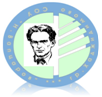 Тел: 0879400555;  e-mail: vaptsarov_hdm@abv.bgЗАПОВЕД № РД–16–49215.05.2020 г.   На основание чл. 259 от ЗПУО и във връзка с писмо с изх. № РД-15-247/ 13.05.2020 г. на РУО – Благоевград за организацията на дейностите по приемане и записване на ученици в  I клас за учебната 2020/ 2021 година в условията на епидемично разпространение на COVID-19 Н А Р Е Ж Д А М:Да се приемат допълнителни и дейности, гарантиращи безопасността, както на лицата подаващи документи, така и на служебните лица, а имено:Осигуряване на достатъчно количество дезинфектанти, гарантиращи засилените хигиенни и дезинфекционни мероприятия;Създаване на организация за дезинфекция на подове и повърхности в помещенията, определени за приемане на документи, коридорите и санитарните помещения, както и периодично проветряване.  Дезинфекционните мероприятия да се извършват периодично и достатъчно често в приемните, коридорите и санитарните помещения чрез впръскване на дезинфекционен разтвор.Осигуряване на дезинфектант за задължително дезинфекциране на ръцете при влизане в сградата на училището;Създаване на организация за допускане на лица в сградата без струпване на входа и при спазване на дистанция между тях не по-малка от 1,5-2 метра.Изискване за задължително носене на лични предпазни средства, без които не се допуска присъствие им в сградата на училището;Осъществяване на дезинфекция на пишещите средства след всяко използване от лицата, попълващи съответните документи.Предпазните средства на длъжностните лица се осигуряват от образователната институция, организираща дейностите по прием на ученици в I клас.Предпазните средства на лицата, подаващи документи се осигуряват от самите лица.                        Контрол по изпълнението на заповедта упражнявам лично.Настоящата заповед да се постави на видно място на входа на училището и да се публикува на интернет страницата му. Директор : Вангелия  Петрелийска